Landjugend RheinhessenPfalz	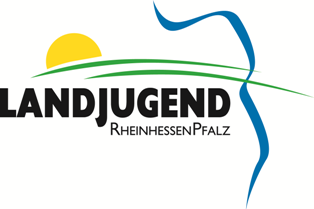 Weberstr. 955130 MainzTel:  0 61 31-62 05 60Fax: 0 61 31-62 05 50vera.schueckler@bwv-rlp.deBitte bis spätestens zum 30. September des Vorjahres einreichen.Per Email:	vera.schueckler@bwv-rlp.dePer Fax:		0 61 31-62 05 50C h e c k l i s t eOrt/Datum/UnterschriftSeminartitel:Beispiel:„Posten, Liken, alles klar?“ Öffentlichkeitsarbeit und ihre BedingungenReferentIn:Zeitpunkt/Zeitraum:Min. 2 bis max. 28 TageOrt:Kosten:Teilnehmerbeitrag pro Person (kann auch 0 € sein)Ziele, die ich mit dem Seminar erreichen möchte:Beispiel: Die Ehrenamtlichen sollen am Ende des Kurses ein kurzes und nachhaltiges Öffentlichkeitsarbeitskonzept erstellt haben. Diese soll klar für deren Mitglieder kommuniziert sein. Rechtliche Rahmenbedingungen für die Nutzung von sozialen Netzwerken und bei der Erstellung einer Homepage sollen vermittelt werden. Darüber hinaus sollen die breiten Nutzungsmöglichkeiten in digitaler Form für Jugendgruppenarbeit vorgestellt werdenZielgruppe:Beispiel:Vorstände und Funktionsträger LJ GruppenAchtung! Bundeszentralität muss gewährleistet sein!Kurzbeschreibung des Seminars:Beispiel:Jugendliche und Jugendgruppe wollen sich in verschiedener Weise Gehör verschaffen. Heutzutage spielen digitale Medien dabei eine übergeordnete Rolle. Unstrukturiertes posten, ankündigen und versprechen kann jedoch vor allen in sozialen Netzwerken viele Nachteile im Nachhinein für Jugendliche und deren Jugendgruppen haben. Um soziale Netzwerke positiv für sich und andere nutzen zu können, braucht es ein geplantes Vorgehen.Folgende Inhalte werden vermittelt:Beispiel:Vermittlung rechtlicher RahmenbedingungenKonzepte und Planungen von Mediennutzung und Kommunikation innerhalb einer Jugendgruppe2 Seiten der KommunikationBotschaften formulieren lernenEinheitliches Erscheinungsbild im Gruppenauftritt festlegenVeröffentlichungen planen und Spontanität behaltenFolgende Methoden kommen zum Einsatz:Beispiel:Schreibwerkstatt10 Gebote für eine gute Optik (Flyer)Vortrag zu rechtlichen ElementenVerteiler aufbauenDigitale KommunikationswegeEinordnung in die Kompetenzbereiche:Methoden- und Fachkompetenz Beteiligung Gender Mainstream Medien GruppenleiterInnenschulung und Qualifizierung Ehrenamtlicher Soziale berufliche IntegrationSoziale Kompetenz Organisatorische Kompetenz Rolle und Funktion Gruppenspezifische Kompetenz politische KompetenzAnmerkungen/Ergänzungen:Name/Landesverband (Stempel):Funktion: